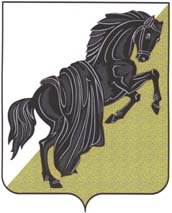 Собрание депутатовКаслинского муниципального районаПЯТОГО СОЗЫВАЧелябинской областиР Е Ш Е Н И Е от «15» ноября 2016 года № 91					                                                                                   г. КаслиО выполнении мероприятий, направленныхна развитие муниципальных образованийКаслинского муниципального района Заслушав информацию начальника отдела экономики и инвестиций администрации Каслинского муниципального района Е.Г.Никитингой о выполнении мероприятий, направленных на развитие муниципальных образований Каслинского муниципального района, предложенных к реализации рабочей группой, утвержденной распоряжением администрации Каслинского муниципального района от 11.01.2016 №1-р,  Собрание депутатов Каслинского муниципального района РЕШАЕТ:Администрации Каслинского муниципального района внести изменения в информацию о выполнении мероприятий, направленных на развитие муниципальных образований Каслинского муниципального района с учетом предложений и замечаний депутатов Собрания депутатов Каслинского муниципального района.Представить информацию, указанную в пункте 1 настоящего решения в Комиссию по бюджету, экономической политике и имущественным отношениям Собрания депутатов Каслинского муниципального района на повторное рассмотрение в срок до 10 декабря 2016 года.3. Контроль за исполнение настоящего решения возложить на Председателя Собрания депутатов Каслинского муниципального района Л.А.Лобашову.Председатель Собрания депутатов	Каслинского муниципального района						     Л.А.Лобашова